H O T Ă R Â R E A  N R.  93din 30 octombrie 2013privind aprobarea dreptului de superficie asupra terenului in suprafaţă de 20 m.p. pentru amplasarea unui POST TRAFO pe Strada Ion Luca Caragiale, în favoarea S.C. Electrica SERV. S.A.          Consiliul local al municipiului Dej, întrunit în şedinţă de lucru ordinară din data de 30 octombrie 2013, 	Având în vedere proiectul de hotărâre, prezentat din iniţiativa primarului Municipiului Dej, proiect de hotărâre întocmit în baza Adresei S.C. Electrica Serv. S.A. Nr. 1.966/9 octombrie 2013;      -Referatul  Nr. 20.327 din data de 23 octombrie 2013 al Compartimentului Patrimoniu Public şi Privat din cadrul Primăriei Municipiului Dej, prin care supune spre aprobare dreptul de superficie asupra terenului în suprafaţă de 20 m.p. pentru amplasarea unui POST TRAFO pe Strada Ion Luca Caragiale şi încheierea unui contract în acest sens, proiect avizat favorabil în şedinţa de lucru a comisiei economice din data de 29 octombrie 2013;	Ţinând cont de prevederile: Legii Nr. 350/2001 privind amenajarea teritoriului şi urbanism, actualizată;Codul civil;În temeiul prevederilor ‘art. 36’,  alin. (6),  lit. a),  “pct. 11”, ‘art. 45’ si ‘art. 115’, alin. (1) lit. b) din Legea Nr. 215/2001 privind administraţia publică locală, republicată, cu modificările şi completările ulterioare,H O T Ă R Ă Ș T E:	Art. 1.  Aprobă dreptul de superficie asupra terenului în suprafaţă de 20 m.p. pentru amplasarea unui post trafo pe Strada Ion Luca Caragiale, în favoarea S.C.Electrica Serv.S.A. prin încheierea unui contract de superficie.Art. 2. Cu ducerea la îndeplinire a prevederilor prezentei hotărârii se încredinţează Primarul Municipiului Dej, prin Direcţia Tehnică şi Compartimentul Patrimoniu Public si Privat.Art. 3. Prezenta hotărâre se comunică prin intermediul secretarului, în termenul prevăzut de lege, Primarului Municipiului Dej, Direcţiei Tehnice, Compartimentului Patrimoniu Public si Privat, S.C. Electrica Serv.S.A, Consiliului Judeţean Cluj, precum şi Prefectului Judeţului Cluj.Preşedinte de şedinţă,Bob AxinteNr. consilieri în funcţie -  19						Nr. consilieri prezenţi   -  18 Nr. voturi pentru	   - 18 	Nr. voturi împotrivă	   -   	Abţineri	               -  			        Contrasemnează							             Secretar,						                                                                      Covaciu Andron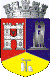 ROMÂNIAJUDEŢUL CLUJCONSILIUL LOCAL AL MUNICIPIULUI DEJStr. 1 Mai nr. 2, Tel.: 0264/211790*, Fax 0264/223260, E-mail: primaria@dej.ro